Additional file 1 Dominant model of association between 399Gln and overall survival relative to 399Arg. 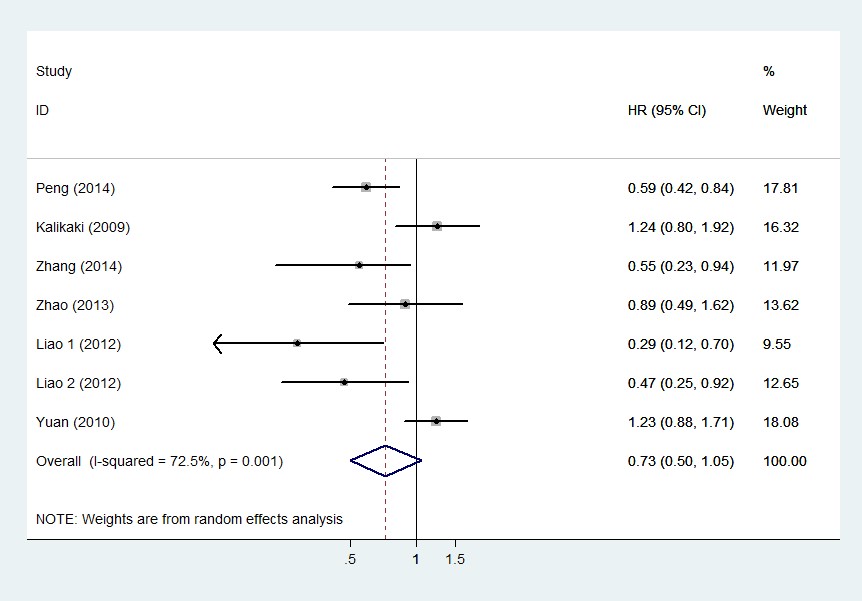 